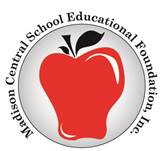                GEORGE L. & MARCENE E. SCULLY SCHOLARSHIPNAME: ________________________________________________________________ADDRESS: _____________________________________________________________Grade Point Average (unweighted w/ Bonus) : ___________________ACT: ____________  or SAT: ____________ Score        Class Rank: ______________ School of Choice _____________________________________________
Activities and student leadership in high school clubs and organizations (i.e. sports, debate, student government, etc.):Community Service (i.e. teaching Sunday School, fund raising for charity, etc.):Academic Honors:Work History:College or University:_____________________________________________________Intended major/course of study: ____________________________________________Applications MUST be sent electronically to madisoneducationalfoundation@k12.sd.us